PaperAnother way to show what you know is by writing a paper.   A paper is a great way to show me a learning goal that details with writing or key ideas.  For example you could make a newspaper article over the Spanish American war or write a diary entry of what life was like as a slave.   THIS MUST BE IN YOUR OWN WORDS!You must submit a proposal slip telling me your plan to use this as an option.   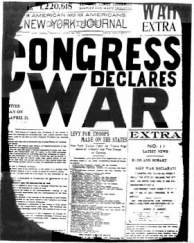 AADVANCE PROFICIENTBABOVE PROFICIENTCPROFICIENTNOT PROFICIENT-Very clear thesis with reasons for topic -had all learning goals/ success criteria covered in great detail-written in student’s own word and with correct grammar spelling-written from correct perspective-work cited if online photos are used-clear thesis but reasons could be more defined. -had all learning goals success criteria covered but lacked some detail-clearly written in student’s own word but there was some spelling and grammar mistakes-written from correct perspective-work cited if online photos are used-A developing thesis-had all learning goals success criteria covered but lacked some detail-written in student’s own word but lots of misspelled words and mistakes-some parts of the paper are confusing to read-lacks a perspective-lacks some organization-work cited if online photos are used--Essay lacks a thesis.-Didn’t cover all the learning goals or success criteria-Not written in student’s own words-no work cited if online photos are used